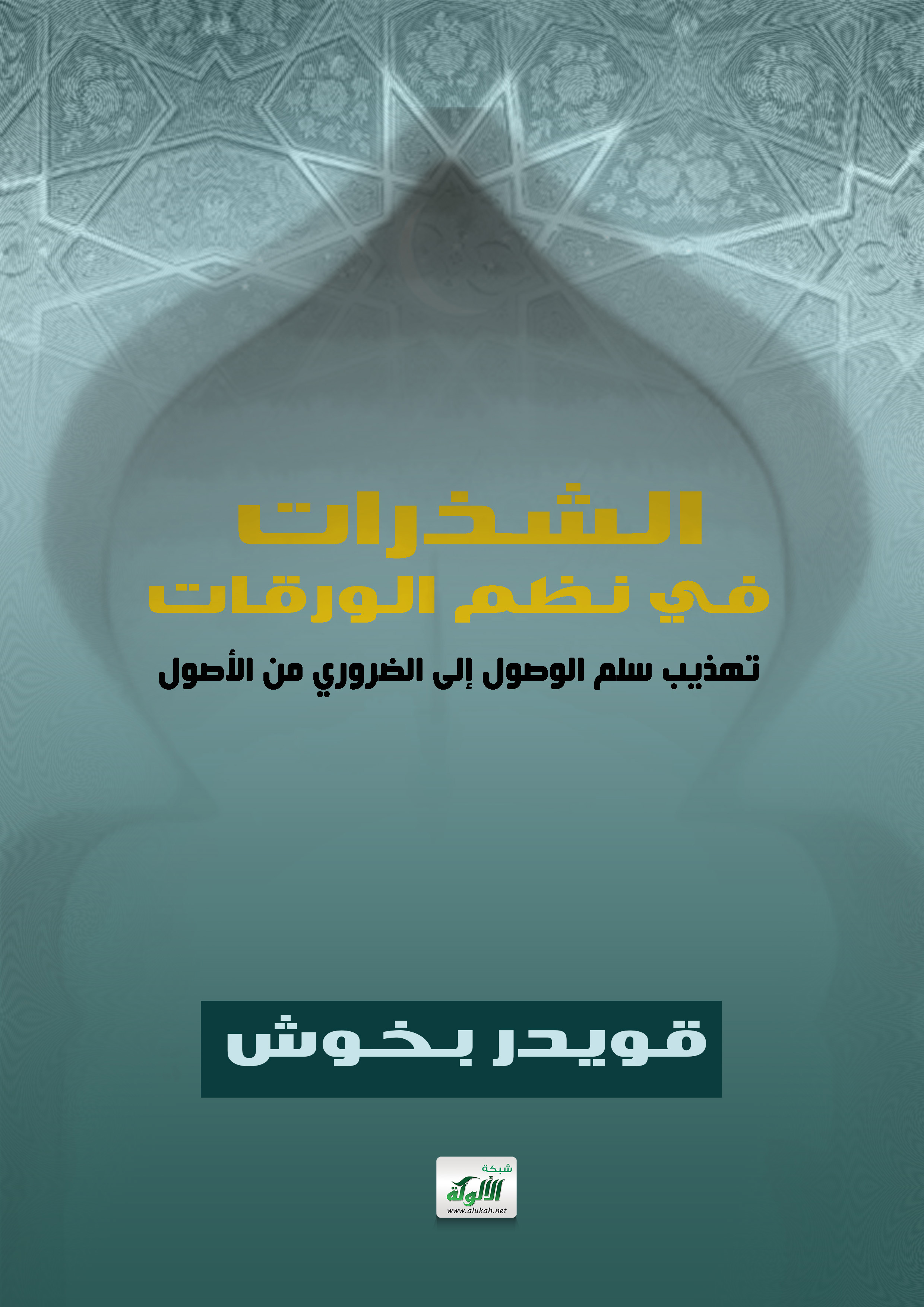 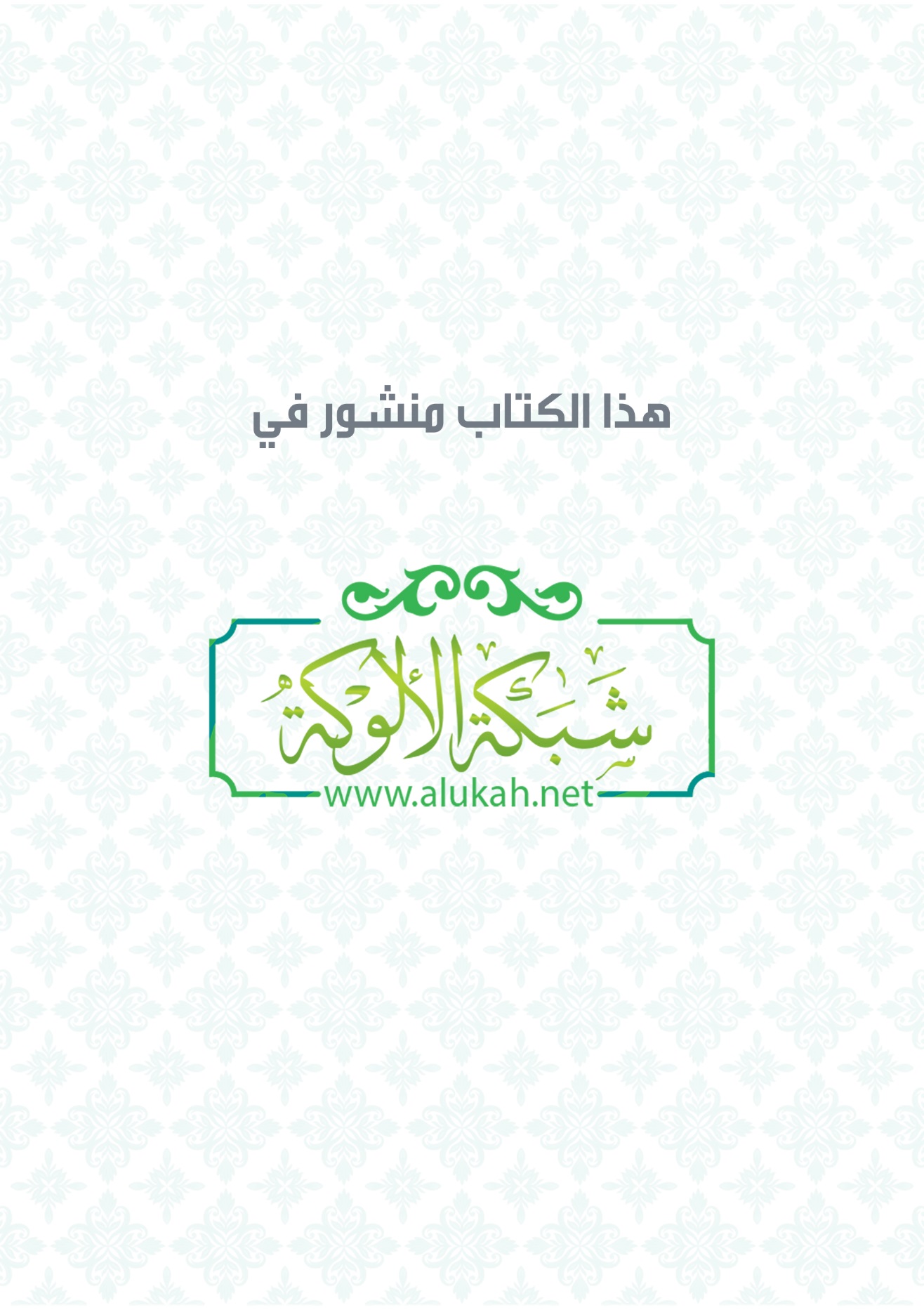 الشذرات في نظم الورقات(تهذيب "سلم الوصول إلى الضروري من الأصول"لمحمد بن عبد الرحمن الديسي المسيلي)بقلمأبي عبد البديعفريد الأوراسي الجزائريالحمد لله والصلاة والسلام على رسول الله وعلى آله وصحبه ومن والاه وبعد: فهذه منظومة "الشذرات في نظم الورقات" وهي تهذيب لنظم "سلم الوصول إلى نظم الضروري من الأصول" لناظمه محمد بن محمد بن عبد الرحمن الدّيسي المسيلي الجزائري (المتوفى سنة 1339ه/1921م) وقد عقد بنظمه جل مسائل الورقات وأغفل بعضها فكان التهذيب بحذف بعض أبيات مقدمته وخاتمته والتصرف في بعض أبيات الصلب بالحذف والزيادة وزيادة أبيات أخرى فخرجت هذه المنظومة حاوية لمسائل الورقات على اختصارها وراعيت فيها ذكر أبواب المتن الأصل وما كان من تصرفي جعلته بين قوسين وأسأل الله أن ينفع بها وأن يجعلها خالصة لوجهه الكريم.2017    بِسْمِ اللهِ الرَّحْمَنِ الرَّحِيمِ01-(اَلْـحَـمْــدُ لِـلإِلَـــهِ ذِي الــجَــــلَالِوَالْـعَــدْلِ  وَالْإِفْضَالِ وَالجَـمَالِ)02-(صَــلَّــى عَــلَــى مُـــحَـــمَّـــدٍ نَــبِـــيُّـــهُوَآلِـــــــهِ ي وَصَـــحْـــبِـــــهِ ي وَبَــــعْـــــدَهُ)03-(فَــذَا مُــهَـذَّبٌ لِـنَـظْـمِ الـدِّيـسِيقَـــالَـــــهُ طَــــالِـــــبٌ مِــــنَ الْأَوْرَاسِ)04-(مُـرَجَّــزٌ بِقَـصْدِ) نَـظْـمِ شَــذَرَاتْمِمَّــا تَـضَـمَّـنَ كِــتَــابُ الْــوَرَقَــاتْ05-وَأَسْـأَلُ الــنَّـفْــعَ بِـــهِ ي كَــالْأَصْـــلِفَــــإِنَّــــهُ جَــــلَّ جَـــزِيـــلُ الْــــفَــضْـــلِ5مَعْنَى أُصُولِ الفِقْهِ06-(إِنَّ) أصُــولَ الْـفِــقْــهِ لَــفْـظٌ  رُكِّــبَـــامـِـــنْ مُـفْــرَدَيْــنِ صَـارَ بَـعْـدُ لَــقَـبَــا07-(فَــالْأَصْــلُ مَـــا عَــلَــيْــهِ غَـيْــرُهُ و بُـنِـيوَالْفَـرْعُ عَكْسُهُ و وَبِالْفِقْـهِ عُنِـي)08-مَعْرِفَـةُ الْأَحْكَامِ ذَاتِ الاِجْتِهَــادْشَــرْعِـــيَّــةٍ وَتِــلْــــكَ سَــبْــعَـــةٌ تُـــــرَادْأَنْوَاعُ الأَحْكَامِ09-فَالْوَاجِـبُ الَّذِي تَرَتَّـبَ الثَّــوَابْبِــفِــعْــلِــهِ ي وَتَــرْكُــهُ و بِـــهِ الْـعِـــقَـــابْ10-(نَــدْبٌ بِفِــعْـلِـهِ الـثَّـوَابُ جَـا؛كَمَـاتَـــرْكٌ بِـــلَا عُـــقُــوبَـــةٍ،إِنْ يُــعْـدَمَـــا)6      11-(فَهْوَ الْمُبَاحُ،عَكْسُ وَاجِبٍ حَـرَامْ)وَعَكْسُ مَنْدُوبٍ فَمَكْرُوهٌ يُرَامْ12-ثُــــمَّ الـــصَّــحِـــيـــحُ مَـــــا بِـــــهِ ي يُــــعْــــتَـــدُّوَبَـــــاطِــــــلٌ بِــــعَــــكْــــسِــــهِ ي يُــــحَـــــدُّ تَعْرِيفٌ بِبَعْضِ الْمُصْطَلَحَاتِ 13-(وَفِـــقْـــهُــــنَــا أَخَـــصُّ مِـــــنْ عُـــلُـــومِـــنَــاوَالْـــعِـــلْــمُ مَـعْــرِفَـتُــنَــا مَـعْــلُــومَـــنَـــا)14-(كَمَـا هُـوَ،اعْكِـسْ جَهْلَـنَا ثُمَّ هُمَـانَـوْعَـانِ ذا تَقْسِيمُ كُـلٍّ مِنْهُـمَــا)15-(عِلْمٌ ضَرُورِيْ عَكْسُهُ الْمُكْتَسَبُجَهْلٌ بَسِيطٌ عَكْسُـهُ الْمُرَكَّـبُ)716-إِنَّ ضَـرُورِيَ الْـعُـلُـومِ مَا اسْتَـقَـــرْبِـــلَا دَلِــيــلٍ وَ بِـــلَا سَــبْـــقِ نَـــظَــــرْ17-كَحَـاصِـلٍ بِالْخَـمْسَـةِ الْـحَـوَاسِأَوْ بِــــالـــتَّــــوَاتِـــــرِ كَـــــكَـــــوْنِ فَـــــــاسِ18-وَالـنَّـظَــرِيُّ عَكْـسُــهُ و ثُــمَّ النَّـظَـــرْاَلْفِكْرُ فِي حَالِ الَّذِي فِيهِ نَظَـرْ19-(مُـرْشِـدُ مَطْــلُـوبٍ هُـــوَ الـدَّلِـيــلُطَــلَــبُـــهُ و قُــــلْ هُـــــوَ الاِسْــتِـــدْلَالُ)20-وَالشَّـكُّ تَجْـوِيـزٌ لِأَمْـرَيـنِ عَـلَـىحَــــــدٍّ سَـــــوَاءٍ وَلِــــظَــــنٍّ مَـــــا عَــــــلَا8حَدُّ عِلْمِ أُصُولِ الْفِقْهِ      21-(قُـلْ لَقَبًا هُـوْ طُـرُقُ الْإِجْمَـالِفِي    الْفِقْهِ أَيْضاً  كَيْـفُ الاِسْتِدْلَالِ)22-(أَبْـــوَابُـــــهُ و أَرْبَــــعَــــةٌ مَـــعَ عَـــشَــــرْإِلَـــيْــكَـــهَــا مَــــعَ بَــــيَـــانٍ مُـــخْـــتَـــصَــــرْ)الكَلَامُ وَأَقْسَامُه23-إِنَّ الْــكَـــلَامَ قَـــالَ مَــــنْ أَجَـادَهْمُـــــرَكَّـــــبُ الْإِسْـــــنَــــــادِ ذُو الْإِفَـــــــادَهْ24-يُـحْـصَـرُ فِـي الْـخَـبَرِ وَالْإِنْـشَـاءِ(كَـــــالْأَمْـــــــرِ وَالــنَّــــهْـــيِ فَــــــلَا تُـــــــرَاءِ)25-وَاقْسِـمْـهُ لِـلْـمَـجَــازِ وَالْـحَـقِيقَــهْوَكُـــــــــلُّ وَاحِــــــــدٍ لَـــــــــهُ و حَـــــــقِــــيــــقَـــــــــهْ9الحَقِيقَةُ وَالمَجَازُ26-أَمَّـا الْحَـقِـيقَــةُ فَلَفْظٌ مَـا انْتَقَــلْعَنْ وَضْعِـهِ ي  ثُمَّ الْمَجَازُ  مَا نُقِـلْ27-أَقْـــسَــــامُــــهَـــا ثَـــــلَاثَــــــةٌ شـَــرْعِــــيَّــــهْوُلُــــــغَـــــــوِيَّــــــــةٌ كَـــــــــذَا عُـــــــرْفِـــــــيَّــــــــهْ28-أَقْــسَـامُــــهُ و بِالـزَّيْـــدِ وَالـنُّــقْــصَـــــانِوَالـــنَّـــقْـــــلِ وَاسْـــتِـــعَـــارَةِ الْـــبَـــيَـــــانِالأَمْرُ وَالنَّهْيُ29-حَـقِيقَــةُ الْأَمْـــرِ اقْـتِـضَـاءُ الْـفِــعْــلِمِــمَّـــنْ يَـكُــــونُ دُونَــــهُ و بِالْــقـَــــوْلِ30-يَقْتَضِي الْوُجُوبَ حَيْثُ أُطْلِـقَـالَا الْفَـوْرَ وَالتِّـكْرَارَ فِيمَـا حُـقِّـقَـا1031-(بِـــصَــــارِفٍ لِـــلــــنَّــــدْبِ وَالْإِبَـــــــاحَـــــــةِتَــكْــوِيــنِ،تَهْـدِيـــدٍ أَوِ الـتَّـسْــوِيَّـــةِ)32-وَالْلأَمْرُ بِالْمَشْرُوطِ لِلشَّرْطِ اقْتَضَىكَالطُّهْـرِ وَالصَّـلَاةِ فَـادْرِ الاِقْتِضَا33-وَالـنَّـهْــيُ هُـــوْ طَــلَبُـــهُ الْــكَـــفَّ انْـــتَـــــهِوَيَـقْـتَـضِـي فَـسَـادَ مَــا عَـنْــهُ نُـهِـــي34-(وَالْأَمْــــرُ بِـالـشَّـيئِ لِــضِـــدِّهِ ي حَـــظَـــــرْوَالـنَّـهْيُ   عَــنْ شـَيْءٍ بِـضِدِّهِ ي  أَمَـرْ)مَنْ يَدْخُلُ فِي الأَمْرِ وَالنَّهْيِ                35-وَيَـشْمُــلُ الْخِــطَـابُ كُــلَّ الْمُـؤْمِـنِـيـنْلَا ذَا الْجُنُونِ وَالصِّبَا وَالْغَافِلِينْ11       36-وَالْكَافِرُونَ بِالْفُـرُوعِ خُوطِبُـواوَشَــرْطِـهَـا مِنْ أَجْلِ ذَاكَ عُـوقِـبُـواالعَامُ37-مَـا عَـمَّ شَيْئَيْنِ فَصَاعِـداً فَعَـامْأَلْــفَـــاظُـــهُ و أَرْبَــــعَـــــةٌ عَـــلَـى الـــــدَّوَامْ38-مَـنْـفِـيُّ لَا وَالْــمُـبْهَــمَــاتُ تُــــورَدُكَــذَا الْمُحَـلَّى جَمْـعُـــهُ و وَالْـمُـفْــرَدُ39-(فَــمُــبْـهَـمٌ كَـمَــنْ   وَ مَــا،أَيْــنَ،مَـتَـىأَيُّ وَ مَـا اجْعَـلْ   لِلسُّؤَالِ يَـا فَتَى)40-ثُمَّ الْعُمُومُ مِنْ صِفَاتِ النُّطْــقِوَلَـيـسَ فِـي الْـفِــعْـلِ عَـلَـى الْأَحَــقِّ12الخَاصُ   41-تَمْيِيزُ بَعْضِ الْجُمْلَةِ التَّخْصِيصُ ثُمْلِـذِي اتِّصَـالٍ وَانْفِـصَالٍ يَنْقَـسِـمْ42-فَــــــأَوَّلٌ شَـــــــرْطـٌ وَ وَصْـــــــفُ اسْــتِــــــثْـــنَــاوَشَــرْطُــــهُ الْإِبْــقَــاءُ مِــمَّـــا اسْـتَـثْـنَـى43-(مَـعْ وَصْلِــهِ ي،وَجَـــازَ لَا مِـــنْ جِـنْـسِـــهِتَــقْــدِيـمُــهُ و جَـــازَ كَمَـشْــرُوطٍ عِــــهِ)44-(وَاحْـمِــلْ خِـطَـابـاً قَــدْ أَتَـاكَ مُــطْـلَــقَـــاعَـلَـى الْـمُــقَــيَّــدِ بِـوَصْـــفٍ أُطْـلِـقَـــا)45-وَخَــصِّـصِ الـنُّطْــقَ بِـنُـطْـــقٍ (وَ قِــيَــاسْ)أَقْـــسَــامُـــهُ و أَرْبَــعَــــةٌ (بِــلَا الْـتِـبَـــاسْ)13 46-فَــسُــنَّـــةٌ بِـسُــنَّـــةٍ (أَوْ بِــكِـــتَــــابْوَذَا  بِعَـكْـسٍ  وَ بِـإِجْـمَـاعِ   الصِّـحَابْ) المُجْمَلُ وَالمُبِينُ47-اَلْــمُـجْـمَـلُ الْــمُـحْــتَـاجُ لِـلْـبَـيَـانِيَــــكُـــــونُ فِـــي الــسُّـــنَّــــــةِ وَالْــــقُـــــرْآنِ48-بَــيَـــانُـــــهُ الْإِخْـــــرَاجُ لِــلْــــجَــــــلَاءِمِــــنْ حَـــيِّـــزِ الْإِشْــكَــــالِ وَالْـخَـــفَــــاءِالنَّصُّ وَالظَّاهِرُ49-وَالنَّصُّ مَا لَمْ يَلْتَبِسْ مَدْلُولُـهُوَقِــــيـــــلَ مَـــــا تَــــأْوِيـــــلُــــــهُ و تَـــنْــــزِيـــلُـــــهُ 50-أُخِـــذَ مِـــنْ مِــنَــصَّــــةِ الْـــعَـــــرُوسِكُــــرْسِـــيِّـــهَـــا الْـــمُــــعَــــدِّ لِــلْـــجُـــلُـــوسِ14         51-وَ ظَــــاهِــــــرٌ مُــــحْــــتَــــمِــــــلٌ لِأَظْـــــــهَــــــــرَا(وَآخَــــــرٍ وَبِــالــــــدَّلِــــيــــلِ) شُــــهِــــــرَاأَفْعَاُل النَّبِيِّ صَلَّى اللهُ عَلَيْهِ وَسَلَّمَ52-وَ قُــــرْبَـــــــةٌ يَـــــفْـــــعَـــــلُـــــهَــــــا الــــــرَّسُـــــــولُ(عَـمَّتْ سِوَى مَـا خَصَّهُ) الدَّلِــيلُ53-(تَـجِــبُ أَوْ تُـنْــدَبُ قِـيــلَ أَوْ نَــقِـــفْوَغَــيْـرُ قُــــرْبَـــــةٍ تُـــبَـــاحُ لَا تَـــقِــــفْ)54-وَ مَـــــــــا أَقَــــــــــــرَّهُ مِــــــــــــنَ الْأَفْــــــــــــعَـــــــــالِكَــفِـــعْـــلِــــهِ ي كَـــذَاكَ فِــي الْأَقْـــوَالِالنَّسْخُ55-النَّسْخُ رَفْعُ حُكْمِ سَابِقِ الْخِطَابْبِـلَاحِــقٍ وَجَـائِــزٌ نَـسْـخُ الْـكِـتَـابْ1556-وَسُـــنَّـــةٍ وَجَــائِــــزٌ فِــي الــرَّسْـــمِ أَوْفِي الْحُكْمِ أَوْ كِلَيهِمَـا كُلٌّ رَوَوْا 57-وَجَــــازَ لِـلْأَخَــــفِّ أَوْ لِـلْأَ ثْــــــقَــــــلِ    وَ بَــــــدَلٍ كَــــــــذَ ا لِـــغَـــــيْــــــرِ بَـــــــــــدَلِ58-وَيُـــــنْـــسَــــخُ الْــــقُـــــرْآنُ بِـــالْــــقُـــــرْآنِ  وَ سُــــــنَّـــــــــةٌ بِـــــــسُــــــنَّــــــــةٍ سِــــــــيَّـــــــانِ59-وَيَـــنْــــسَــخُ الْـــكِـــتَـــابُ سُــنَّـــةً وَقَــدْاِخْـتَلَفُـوا فِي عَكْسِـهِ ي لَـكِنْ وَرَدْ60-وَيُــــــنْـــسَــــــخُ الْآحَــــــــادُ بِــــالْآحَـــــــادِوَالْــــمُــــتَـــــوَاتِــــــــرِ بِــــــــلَا انْــــتِــــــقَـــــــــادِ1661-وَمُـــتَـــوَاتِـــــرٌ بِـــمِـــثْـــلِـــــهِ ي  نُــــــسِــــخْلَا بِالْأَحَـادِ قَـالَ هَــذَا مَـنْ رَسَــخْالتَّعَارُضُ62-إِذَا تَــعَــــارَضَ عُــمُـــومَــــانِ وَقَــــدْأَمْــكَـــنَ جَـــمْــعٌ لَهُــمَـــا فَـــيُعْــتَــمَــــدْ63-وَحَــيْثُ لَا فَـيـوُقَـفُ الْأَمْـرُ إِلَـىأَنْ يَــظْهَــرَ الــنَّـسْـخُ (بِـتَـارِيـخٍ تَــلَا)64-وَإِنْ يُخَـصَّـا فَكَذَا،(وَإِنْ يُخَصْمَــعَ عُــمُـــومٍ كُــلُّ عَـــامٍ فَلْــيُخَــصْ)الإِجْمَاعُ65-إِنَّ اتَّـــفَـــاقَ الْـعُلَـمَـا فِــي حُـكْـمِحَـــادِثَـــــــةٍ إِجْـــــمَــــاعَـــهَـــمْ نُـــسَــــمِّــــي1766-وَذَاكَ حُـــجَّــــةٌ لِأَجْــــلِ الْعِــصْــمَــــةِمِــــــنَ الــــــضَّـــــلَالَـــــــةِ لِــــهَــــــذِهِ الْأُمَّــــــةِ67-(فِي كُلِّ عَصْرٍ حُجَّةٌ قَدِ اتَّـضَـحْلَا يُـشْـرَطُ انْـقِــرَاضُــهُ و عَلَى الْأَصَحْ)68-يَـــكُــــــونُ بِـالْأَقْـــــــوَالِ وَالْأَفْـــــعَـــــــالِوَبِــالـــسُّــكُــــــوتِ فِــــي أَصَـــــحِّ قَــــــالِقَوْلُ الصَّحَابِي69-(قَوْلُ الصَّحَابِي حُجَّةٌ وَ قِيلَ لَافَافْهَمْ خِلَافَهَمْ وَكُنْ مُسْتَفْصِلَا)الأَخْبَارُ    70-يَـــنْـــقَــــسِــــمُ الْـــخَــــبَـــــــرُ لِــلْآحَــــــــادِ(نَـــوْعَــــــاهُ مُـــرْسَــــــلٌ) وَ ذُو إِسْـــنَــــــادِ1871-(وَمُــتَـــوَاتِــــرٍ رَوَى مَــــنْ) يُــجْــتَــــنَــــبْ فِي الْعَادَةِ اتِّفَاقُهُمْ عَلَى الْكَذِبْ72-(وَ يُــوجِـــبُ الْعِــلْـمَ بِعَــكْـسِ الْأَوَّلِأَعْـــنِـي أَحَــــاداً مُــــوجِـــبــاً لِــلْـــعَــــمَــــلِ)73-وَالْــمُـــسْــنَــدُ الْــمُــتَّــصِـــلُ الْإِسْــنَــــادِإِلَـــى الـــــرَّسُـــــولِ صَـــفْــــــوَةِ الْـــعِــــبَــــادِ74-وَمُـــــرْسَـــــلٌ إِسْــــنَـــــادُهُ و   قَدِ انْــــقَـــطَــعْ(لَــيْـــسَ بِـحُــجَّــــةٍ وَصِــلْ) بِمَـنْ تَــبِـــعْ75-وَ مُرْسَلُ الْأَصْحَابِ مُسْنَداً جُعِلْكَـذَاكَ مَـا لِابْـنِ الْمُـسَـيِّـبِ الْأَجَــلْ1976-(أَخْــــبَـــــرَنِـــي ، حَــــدَّثَــنِــي إِنْ قُـــــرِئَــاعَــلَــيْـــهِ،قَــــدْ أَخْـــبَــرَنِـي إِنْ قَـــــرَءَا)77-(أَخْــــــبَــــــرَنِـــي إِجَـــــــازَةً ، أَجَــــــــــازَنِــــيإِنْ لَا قِـــــــرَاءَةَ وَ كُــــــلًّا عَــــــنْــعِـــنِ)القِيَاسُ78-إِنَّ الْــــقِــــيَــاسَ رَدُّكَ الْـــفَـــــرْعَ إِلَــىأَصْــــلٍ لَــهُ و وَلِـعِـــلِّـــةٍ قَــــدِ انْـــجَـــلَا79-أَقْـــسَــــامُـــــهُ و ثَـــلَاثَـــــةٌ يَـــا مُـــنْــتَــبِـــــــهْقِــــيَــــاسُ عِــــلَّــــةٍ ، دَلَالَــــــــةٍ ، شَــــــبَــــــهْ80-فَـــالْأَوَّلُ الْــــعِـــــلَّـــــةُ فِــــيـــهِ تُــوجِــــبُاَلْـحُــكْـــمَ وَالـــثَّـــانِــي لَــــهُ و تُـــقَــرِّبُ20  81-وَهُـــــوَ الاِسْــــتِـــــدْلَالُ بِالـــنَّـــظِـــيـــــرِعَــــلَــــى نَــــظِــــيــــــرِهِ ي بِـــــــلَا نَـــكِــــــيـــــــرِ82-وَثَـــالِـــــثٌ فَـــــرْعٌ عَـــلَـى أَصْــلَــيْـــــنِيَـــــدُورُ أَلْــــحِـــــقْــــــــهُ بِـأَقْــــــــوَى ذَيْــــــنِ83-وَالـشَّــرْطُ فِــي الْعِــلَّـةِ أَنْ تَطَّــــرِدَا(لَــفْــظــاً وَمَـعْـنىً لَا انْـتِـقَــاضَ أَبَـــدَا)84-وَالشَّرْطُ فِي الْأَصْـلِ ثُبُوتُهُ و بِـمَايَــكُــونُ عِــنْـدَ خَــصْـــمِــهِ ي مُــسَــلَّمَـــا85-وَاشْتَرَطُـوا فِي فَـرْعِــهِ الْمُنَـاسَـبَــــهْوَالْحُكْــمُ كَالْــعِــلَّــةِ وَهْــيَ الْـجَــالِــبَــهْ21الحَظْرُ وَالإِبَاحَةُ86-وَاخْتَلَفُوا فِي  الْأَصْلِ  فِي  الْأَشْيَا   فَقِيلْاَلْـــحَــــظْـــــرُ إِلَّا مَــــا أَبَــاحَـــــهُ الــدَّلِـــيـــلْ87-وَ قِـــــيــــــلَ إِنَّ أَصْــــــلَــــــهَــــــــا الْإِبَــــــاحَــــــــــهْوَ قِــــيــــلَ بِـالْــــوَقْــــــفِ وَ فِـــيـــــهِ رَاحَــــــــــــهْالاِسْتِصْحَابُ88-تَــمَــــسَّــــكْ بِــالْأَصْــــلِ حَـــتَّى يَـــظْــــهَــــــرَادَلِـيلُــهُ اسْــتِـصْــحَــابُ حَالٍ قَــدْ جَـــرَاتَرْتِيبُ الْأَدِلَّةِ89-وَ قَـــــــــــدِّمِ الْـــــــجَـــــــــلِــيْ مِـــــــــنَ الْأَدِلَّــــــــــــةِعَلَى الْخَـفِي،(قَـطْــعِــيْ عَـلَى الظَــنِّيَّــةِ)2290-(نُطْـقـاً عَلَى الْقِـيَاسِ، قُـلْ مَا غَـيَّرَاقَدِّمْ  عَلَى  الْأَصْلِ؛اصْطَحِبْ  مَا  لَمْ  يُرَى)شُرُوطُ المُفْتِي وَالمُسْتَفْتِي91-(وَالْـفِـقْـهُ شَـرْطُ مَـنْ لِلِافْـتَا انْـتَسَـبَاأَصْـــلاً وَ فَـــــرْعـــــاً وَ خِــــلَافــــــاً ، مَـــــذْهَــــبَـــــا)92-يُـــفَـــــسِّــــــــرُ الــسُّــــــنَّـــــــةَ وَ الْــــكِـــتَــــــابَــاوَ يَـــــــــعْــــــــــرِفُ الـــــــلُّــــــــغَـــــــــــةَ وَ الْإِعْـــــــــرَابَـــــــا93-وَكَامِـــــلاً (فِـــــي آلَـــــــةٍ) مُـــجْـــتَـــهِـــــــدَا(وَيَــــــعْــــــرِفُ الــــــــرِّجَــــــــالَ لَا مُــــــــقَـــــــلِّــــــــدَا)94-وَهْــوَ الَّــذِي يَـقْــبَـلُ مَــا قَـــدْ قِـــيـــلَامِــــــنْ غَـــــــيْـــــــرِ أَنْ يَـــــــــرَى لَـــــــهُ و دَلِـــــــيـــــــلَا2395-(ذَا شَـــأْنُ مُـسْتَـفْــتٍ مُـقَــلِّــدٍ عَـجَـــــزْعَـنْ نَظَرٍ يَقْـبَلُ فَـتْوَى مَـنْ بَـرَزْ)الاِجْتِهَادُ96-اَلاِجْـــتِــهَــــادُ بَـــذْلُـــــكَ الْـــمَــجْــهُــــــودَاأَيْ طَــاقَــــةً لَــتَــبْــلُـغَ الْمَــقْــصُــــودَا97-وَ شَــــرْطُ مَــــنْ يَـجْـــتَــهِـــــدُ الــتَّــبَــحُّـــــــــرُوَ فِـــــطْـــــنَــــــةٌ كَــــامِـــــلَـــــــةٌ تُــــبَـــــصِّـــــــرُ98-وَ أَنْ يَــــــكُـــــــونَ كَـــــــــامِــــــــــلَ الْأَدِلَّــــــــــهْمُــحَــــصِّـــلاً مِـــنَ الْـعُـلُــومِ جُـمْــلَــــهْ99-مِــنَ الْـــفُــــرُوعِ وَ الْأُصُــــولِ وَ الْأَدَبْلِـيَسْـهُـلَ اسْتِـنْـبَاطُ مَا  لَهُ و    طَـلَــبْ24100-فِــــــإِنْ أَصَـــــــابَ فَـــــلَــــــهُ و أَجْـــــــــرَانِ  وَفِي الْخَـطَـأِ أَجْـرٌ بِلَا نُقْصَــانِ101-وَ فِــي الْـــفُـــرُوعِ وَاحِــدٌ مُــصِـــيــــبُ وَقِـــيــــلَ كُــــــلُّ بَـاذِلٍ يُــــصِــيــــــبُ102-أَمَّـا أُصُولُ الِّـدينِ فَالْمُصِيــبُ لَايَــكُــــونُ إِلَّا وَاحِـــداً قَــــدْ كَــمُـــلَا103-أَخْـــتِــمُـــهُ و بِـالْـحَــمْــــدِ وَ الــصَّـــــلَاةِعَــلَـــى الــنَّــبِيِّ سَـــيِّــــدِ الـــسَّــــادَاتِ104-وَآلِــــــــــهِ ي وَ صَــــحْـــــبِـــــــهِ الْأَئِــــمَّــــــــةِوَتَابِعِــيهِـــمْ مِـــنْ جَـــمِــيـعِ الْأُمَّـــةِ25105-(مُـسْـتَغْـــفِــــــراً رَبِّـــــي مِــــــنَ الـــــــزَّلَّاتِ وَشَــاكِــــراً لَــــهُ و عَـــلَى الْــــهِبَـــاتِ)___________أتم الديسي نظمه عام 1308هجري وتم هذا التهذيب يوم الأربعاء 4 جمادى الأولى عام 1438 هجري المقابل :1فيفري 2017 م والحمد لله على ما فيه من صوابو أستغفره على ما فيه من زلل